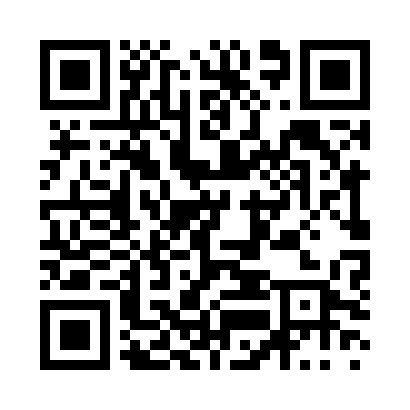 Prayer times for Zsebehaza, HungaryMon 1 Jul 2024 - Wed 31 Jul 2024High Latitude Method: Midnight RulePrayer Calculation Method: Muslim World LeagueAsar Calculation Method: HanafiPrayer times provided by https://www.salahtimes.comDateDayFajrSunriseDhuhrAsrMaghribIsha1Mon1:584:5812:556:228:5211:322Tue2:004:5912:556:228:5211:313Wed2:025:0012:566:228:5111:304Thu2:045:0012:566:228:5111:285Fri2:065:0112:566:228:5111:276Sat2:085:0212:566:228:5011:267Sun2:105:0312:566:228:5011:248Mon2:135:0312:566:228:4911:229Tue2:155:0412:576:218:4911:2110Wed2:175:0512:576:218:4811:1911Thu2:205:0612:576:218:4711:1712Fri2:225:0712:576:208:4711:1513Sat2:245:0812:576:208:4611:1414Sun2:275:0912:576:208:4511:1215Mon2:295:1012:576:198:4411:1016Tue2:325:1112:576:198:4311:0817Wed2:345:1212:576:188:4311:0618Thu2:375:1312:586:188:4211:0419Fri2:395:1412:586:178:4111:0120Sat2:425:1512:586:178:4010:5921Sun2:445:1612:586:168:3910:5722Mon2:475:1712:586:168:3810:5523Tue2:495:1912:586:158:3610:5324Wed2:525:2012:586:158:3510:5025Thu2:545:2112:586:148:3410:4826Fri2:575:2212:586:138:3310:4627Sat2:595:2312:586:128:3210:4328Sun3:025:2512:586:128:3010:4129Mon3:045:2612:586:118:2910:3930Tue3:075:2712:586:108:2810:3631Wed3:095:2812:586:098:2610:34